 AMBULANCE OF , STATE OF 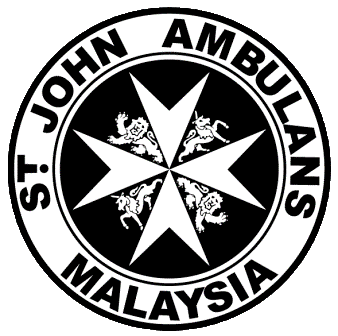 24-A, JALAN GROVE, 11400 AIR ITAM,  AMBULANCE OF , STATE OF 24-A, JALAN GROVE, 11400 AIR ITAM,  AMBULANCE OF , STATE OF 24-A, JALAN GROVE, 11400 AIR ITAM,  AMBULANCE OF , STATE OF 24-A, JALAN GROVE, 11400 AIR ITAM,  AMBULANCE OF , STATE OF 24-A, JALAN GROVE, 11400 AIR ITAM,  AMBULANCE OF , STATE OF 24-A, JALAN GROVE, 11400 AIR ITAM, TEL: 604-8285972 TEL: 604-8285972 TEL: 604-8285972 TEL: 604-8285972  AMBULANCE OF , STATE OF 24-A, JALAN GROVE, 11400 AIR ITAM,  AMBULANCE OF , STATE OF 24-A, JALAN GROVE, 11400 AIR ITAM,  AMBULANCE OF , STATE OF 24-A, JALAN GROVE, 11400 AIR ITAM,  AMBULANCE OF , STATE OF 24-A, JALAN GROVE, 11400 AIR ITAM,  AMBULANCE OF , STATE OF 24-A, JALAN GROVE, 11400 AIR ITAM,  AMBULANCE OF , STATE OF 24-A, JALAN GROVE, 11400 AIR ITAM, Fax : 604-8293334Fax : 604-8293334Fax : 604-8293334Fax : 604-8293334ATTENDANCE SHEETATTENDANCE SHEETATTENDANCE SHEETATTENDANCE SHEETATTENDANCE SHEETATTENDANCE SHEETATTENDANCE SHEETATTENDANCE SHEETATTENDANCE SHEETATTENDANCE SHEETEvent :Event :SJAM NORTH EAST AREA CADET DAYSJAM NORTH EAST AREA CADET DAYSJAM NORTH EAST AREA CADET DAYDate :Date :Date :____________________________Location :Location :WISMA ST JOHN AMBULANS PULAU PINANG	WISMA ST JOHN AMBULANS PULAU PINANG	WISMA ST JOHN AMBULANS PULAU PINANG	Time :Time :Time :________	________	Division :Division :Person-In-Charge :Person-In-Charge :Contact No :NoNAME (FULL CAPITAL LETTERS)NAME (FULL CAPITAL LETTERS)NIRCNIRCNIRCNIRCAttendance InitialAttendance InitialAttendance InitialNoNAME (FULL CAPITAL LETTERS)NAME (FULL CAPITAL LETTERS)NIRCNIRCNIRCNIRCSign on actual daySign on actual daySign on actual day12345678910111213141516171819202122232425262728293031323334353637383940Verified by Division Officer / Teacher In Charge (*Sign & Stamp)Name : Date :Verified by Division Officer / Teacher In Charge (*Sign & Stamp)Name : Date :Verified by Division Officer / Teacher In Charge (*Sign & Stamp)Name : Date :Received by (SJAM Officer)Name : Date :Received by (SJAM Officer)Name : Date :Received by (SJAM Officer)Name : Date :Received by (SJAM Officer)Name : Date :Received by (SJAM Officer)Name : Date :Received by (SJAM Officer)Name : Date :Received by (SJAM Officer)Name : Date :